BHHSACU/1/201823 August 2018 Dear Parents / Guardians.Cadets cannot be picked up unaccompanied at school entrance at Caver Crescent.This is due to some safety concerns and AAC duty of care issues.Parent are either to pick up your son or daughter up from the School Bus Bay or PHYSICALLY come to the parade ground and accompany them back to your vehicle.Should you have issues with this please contact myself directly.C. Charlton LEUTENANAT (AAC)XO0409 604 901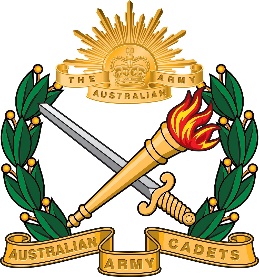 New South Wales Australian Army Cadet Brigade CADET UNIT419A Windsor Road Baulkham Hills NSW 2153Ph: 9639 8699 Fax: 9639 49990413 283 150